Publicado en Barcelona el 16/12/2016 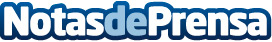 La asesoría fiscal Ilia Consultoria informa de su acuerdo de integración con el grupo ETL GlobalEl acuerdo se establece con el objetivo de que Ilia Consultoria ayude en la transformación digital de las empresas del grupo ETL Globa
Datos de contacto:Greta Galeana 658203945Nota de prensa publicada en: https://www.notasdeprensa.es/la-asesoria-fiscal-ilia-consultoria-informa-de Categorias: Derecho Finanzas Comunicación Marketing Emprendedores E-Commerce Recursos humanos Otros Servicios Consultoría Digital http://www.notasdeprensa.es